هو الله - ای حبيب روحانی نامه مشکين ملاحظه گرديد يريدون…حضرت عبدالبهاءاصلی فارسی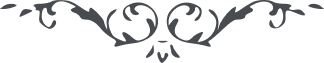 ١٣٣ هو الله ای حبيب روحانی نامه مشکين ملاحظه گرديد يريدون ان يخمدوا نار محبّة اللّه بالبهتان العظيم فتزداد التهاباً و تأجّجاً و اشتعالاً. در قرآن می‌فرمايد کلّما اوقدوا ناراً للحرب اطفأها اللّه. باری شما مطمئن به فضل و موهبت حقّ باشيد، انّ ربّک يؤيّد المخلصين باعمال ينتشر بها نفحات اللّه ولکنّ الفاسقين فی خسران مبين. عبدالبهاء عباس 